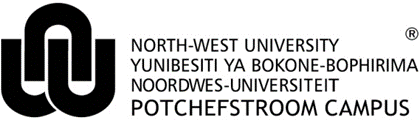 Faculty of Health SciencesTEMPLATE FOR THE APPLICATION OF HONOURS STUDIES NOT FOR RESEARCH PUBLICATION PURPOSESThis template should be used to indicate the complete list of the Honours studies which are being submitted for review by the Health Research Ethics Committee (HREC) of the Faculty of Health Sciences. It should be noted that these studies are for the purpose of training students in the research process and are not for research publication purposes. Applicants should be aware that if a study is to be published, a full single/sub-study application will have to be submitted by the applicant for approval by the HREC. It should also be understood that retrospective approval cannot be given for a study that has undergone this specific process i.e. if it is decided that the results of the study are publishable after the study is completed, the applicants cannot request retrospective ethics approval of the study. Please include this completed template in the application submitted to the HREC via Ethics-HRECApply@nwu.ac.za.Please add rows to the table as requiredDeclaration:I hereby declare that the studies mentioned above are not for publication purposes._______________________Signature of School Director___________DateTitle of larger study under which the Honours study will be performed (Ethical approval number)PI of larger study giving permissionStudent name, surname and numberTitle of the Honours studyPotential causes of disease Z in population C (NWU-00001-17-A1)Prof AB Jones John Smith (12345678)The association of chemical A with chemical B in population C